Gráfica 2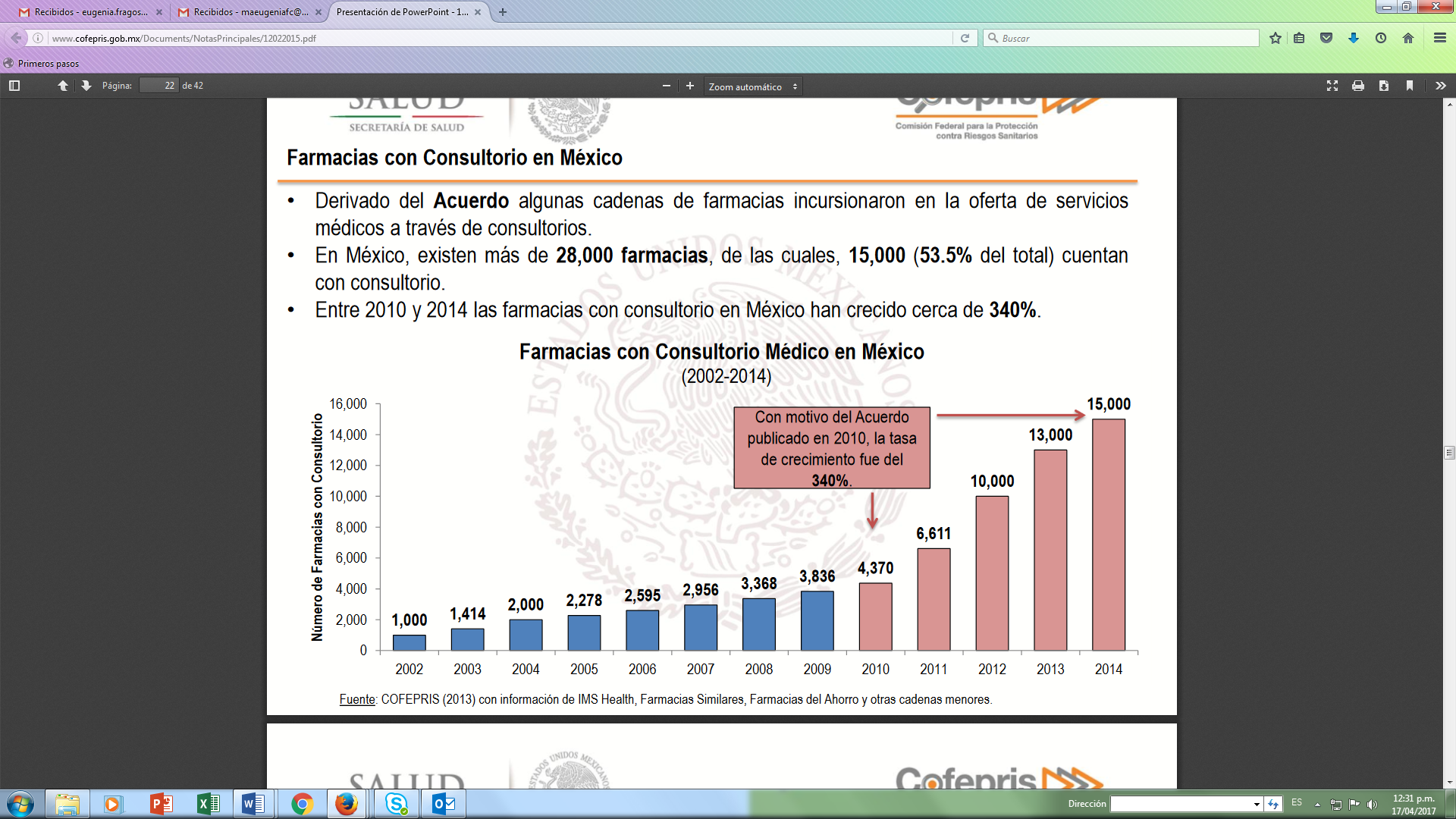 